Thank you for your interest in HIBiSCus data. Please send your completed proposal and any questions to:
Kat Blumhardt kblumhardt@peds.bsd.uchicago.edu Please format your project proposal as follows.Kindly limit your proposal to 3 pages (items 1-7) using at least 11 pt font.Specific AimsHypothesisPatient Cohort (Eligibility Criteria)BackgroundSignificanceProposal DescriptionStatistical PlanData Requested [please refer to the data dictionary to define the specific data elements requested]Proposal titlePrincipal InvestigatorInstitutionCooperative Group affiliationCESSCOGCOSSEECGALOPGEISGSF-GETOISGNCRISFCESSGUNICANCERCooperative Group affiliationNot a member of one of these Cooperative GroupsNot a member of one of these Cooperative GroupsE-mail addressCo-authorsAre you including an early career investigator?*your local definition should be usedYesNoIf you are not including an early career investigator, please explainStatistician name or plan for identifying a statisticianStatistician e-mailStatistician institutionStatistician affiliationCESSCOGCOSSEECGALOPGEISGSF-GET)ISGNCRISFCESSGUNICANCERStatistician affiliationNot a member of one of these Cooperative Groups - CV attachedIf you would like to perform the analysis locally, in lieu of using a statistician or data manager from one of the data contributors, please include the CV of your statistician.Not a member of one of these Cooperative Groups - CV attachedIf you would like to perform the analysis locally, in lieu of using a statistician or data manager from one of the data contributors, please include the CV of your statistician.Project timelineAll investigators requesting data should ensure that the project is completed within a reasonable timeframe. Every effort should be made to meet the time points outlined below.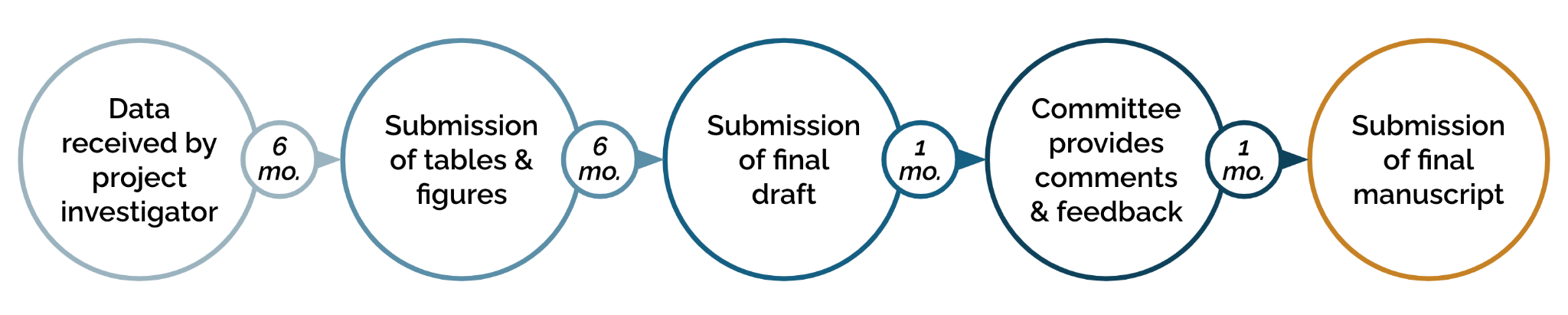 All investigators requesting data should ensure that the project is completed within a reasonable timeframe. Every effort should be made to meet the time points outlined below.If you foresee challenges in adhering to this timeline, please describe